Týdenní plán  13.1. – 17.1.2020Téma:  „ Do školky za zvířátky – zvířátka a ptáčci v zimě „Venku je zima, mrzne mi nos, zůstal tu vrabčák, odlétl kos.Všude je bílo, mráz chodí tiše. Slyšíš, jak ptáčkům kručí teď v břiše?Řekněte, děti, jaké je řešení? Kam ptáčkům nasypem to jejich krmení?Čtení příběhu o zvířátkách „ Jak dělali užitečné věci“ ( obrázky a otázky k textu)Pohybová hra : „Vrabčí honička“Skládáme krmítko z geometrických tvarů, lepeníProjektor „ Ptáčci u krmítka“Hra: „ Ptáčku, jak zpíváš?“Předškoláci – znám své jméno, adresu, rozliší hlásku na začátku slova Hra: „ Písmenko nás probudí“„Jak zpívají ptáčci? „ – melodická i rytmická ozvěna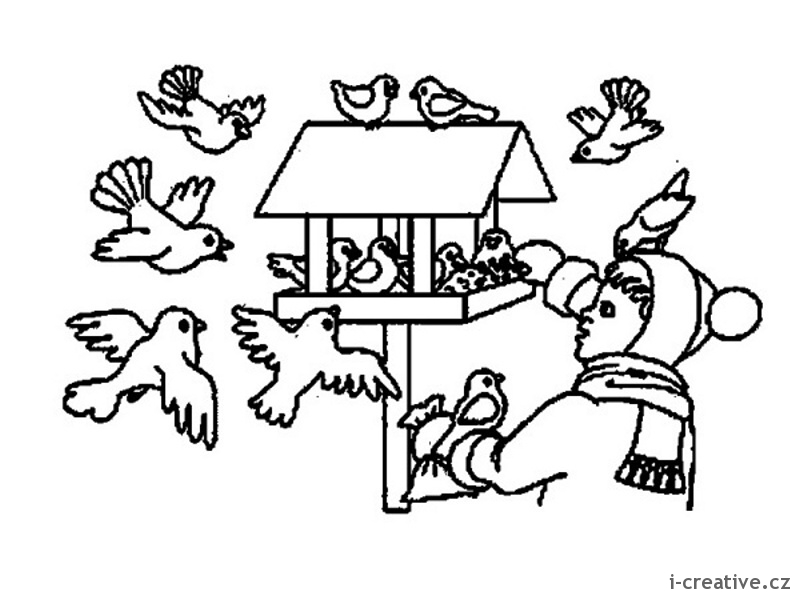 